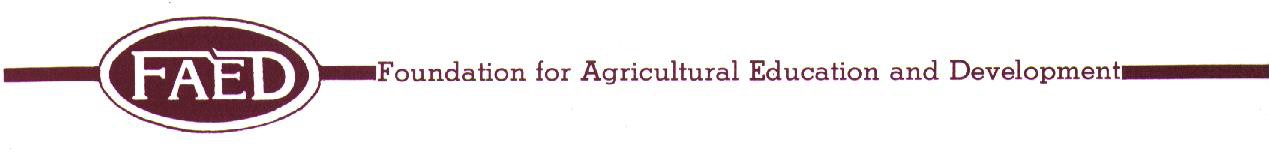 MARILYN SPIKER/SHEILA MASSEY MEMORIAL SCHOLARSHIP APPLICATION FORMThis scholarship is sponsored by the Foundation for Agricultural Education and Development (FAED) in cooperation with Women Involved in Farm Economics (WIFE). Two (2) scholarships will be given this year. The one-year $1,000 scholarship is available to any woman who will begin FIRST OR SECOND Year College, technical or specialized study in a field related to agriculture. Courses may include, but are not limited to: Agronomy, Agriculture Economics, Agriculture Engineering, Veterinary Medicine, and Extension Educator. The scholarship may be used at the school of the recipient’s choice. Special consideration will be given to an applicant who is the daughter; grand-daughter, sister, or niece of a member of FAED and/or WIFE provided her qualifications equal or exceeds those of other applicants WIFE is a grassroots organization dedicated to improving profitability in production agriculture. The scholarships will be awarded in two parts. The first half or $500.00 will be awarded upon proof of college acceptance by August 15, 2022. The second half or $500.00 will be awarded upon the completion of the first semester with proof that the recipient has a 3.0 GPA and has enrolled in 12 hours or more of classes for next semester. The recipient is responsible to notify WIFE by February 15, 2023 to receive the second half. If above information is not received by the above dates, your scholarship will be forfeited.PLEASE TYPE INFORMATION	(Additional pages may be added if additional space is required.)Name			 (First)	(Middle)	(Last)Home Address 				 (Street or P.O. Box)	(City)	(State)	(ZIP)School Address 				 (Street or P.O. Box)	(City)	(State)	(ZIP)Home Phone/Cell Phone	School Phone 	E-mail Address 	Name of Parent(s) or Spouse  	 	_Are you related to a current or past WIFE member?  If so who--You	Mother Grandmother	Sister	AuntProvide name of member, state and approximate dates of membership 	MARILYN SPIKER/SHEILA MASSEY MEMORIAL SCHOLARSHIPS	PAGE 2EDUCATIONHigh SchoolCollege 	_Technical or Specialized TrainingHigh School GPA: 		         College GPA: 	 Major Honors/Awards:Major HS/College Activities:Placement Test Score (ACT, SAT): 	Community Organizational Memberships and Leadership:State your personal goals:Current Involvement in agriculture:Please write a short essay on what you predict for American agriculture in the future.MARILYN SPIKER/SHEILA MASSEY MEMORIAL SCHOLARSHIPS	PAGE 3Send scholarship funds to:(Recipient’s Name)(Name and Address of University/Technical/Trade/Community College)References:Please provide two (2) letters of recommendation from individuals not related to you. Advise the individuals writing the letters to place their correspondence in a sealed envelope.  Submit these along with your application.PLEASE SEND A CURRENT PHOTO WITH APPLICATION.RELATE YOUR PREVIOUS EXPERIENCES WITH AND KNOWLEDGE OF THE NEBRASKA WOMEN INVOLVED IN FARM ECONOMICS (WIFE) ORGANIZATION.I certify that the above application information is correct.Signature of Applicant:   	Date:   	Application must be postmarked by March 1, 2022 and sent to the President of your state.Winning applicant will be notified on or about May 1, 2022.WIFE would appreciate hearing how this scholarship benefits you as you complete your education. Thank you!For general information about this scholarship contact Donna at donnab6519@windstream.net.School NameDate(s)Hours/Credits& AddressAttendedDegree Earned